Пожарная безопасность в период подготовки и проведения рождественских и новогодних праздников            Новый год - один из самых массовых и горячо любимых праздников в нашей стране. Этот праздник отмечается в каждой семье, практически во всех организациях, в дошкольных, образовательных учреждениях и учреждениях культуры.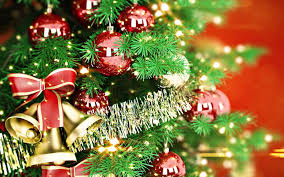            Вместе с тем, ежегодно декабрь и январь являются одними из самых неблагополучных месяцев в части увеличения количества пожаров и в особенности гибели и травмирования людей на них.           Основной причиной пожаров в декабрьские и январские дни является неосторожное обращение с огнём. При этом, обстановка с пожарами обостряется именно в праздничные новогодние дни, с 1 по 10 января. В каждом доме с приближением новогодних праздников устанавливают и украшают елку. И при этом часто забывают, что новогодняя елка-источник повышенной пожарной опасности и требует особо внимательного отношения к мерам пожарной безопасности. При установке елки необходимо соблюдать очень простые меры пожарной безопасности: - Устанавливайте елки на устойчивом основании и с таким расчетом, чтобы ветви не касались стен и потолка. - При устройстве иллюминации используйте понижающие трансформаторы или же гирлянды с последовательным включением лампочек напряжением до 12 В мощностью не более 25 Вт и, разумеется, только промышленного изготовления. Изоляция электропроводов не должна иметь повреждений.- При малейших признаках неисправности в иллюминации (нагрев проводов, мигание лампочек, искрение и т.п.) она должна быть немедленно выключена. Электрическую сеть следует обеспечить надежными электропредохранителями.При проведении праздника новогодней елки запрещается: - зажигать в помещении различного рода фейерверки, бенгальские огни, устраивать другие световые эффекты с применением открытого огня;- проведение мероприятий при запертых распашных решетках на окнах помещений, в которых они проводятся;- применять дуговые прожекторы, свечи и хлопушки, устраивать фейерверки и другие световые пожароопасные эффекты, которые могут привести к пожару;- украшать елку целлулоидными игрушками, а также марлей и ватой, не пропитанными огнезащитными составами;- одевать детей в костюмы из легкогорючих материалов;- проводить огневые, покрасочные и другие пожароопасные и взрывопожароопасные работы;- использовать ставни на окнах для затемнения помещений;- уменьшать ширину проходов между рядами и устанавливать в проходах дополнительные кресла, стулья и т. п.;- полностью гасить свет в помещении во время спектаклей или представлений; -допускать заполнение помещений людьми сверх установленной нормы. В случае если же возник пожар необходимо немедленно сообщить в пожарно-спасательную службу по телефону «101», «112» принять меры по эвакуации детей и приступить к тушению пожара подручными средствами.                                                                Инспектор ТОНД и ПР Омского района                                                               Е.А. Шрейдер